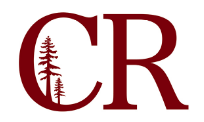 Guided Pathways CommitteeSeptember 1, 202011:00am – 12:00 pm
ZoomAgenda
Next Meeting: Tuesday, September 22, 2020 at 11: 00am – 12:00pm1.0Welcome and Instroductions2.0Planning and Scope of Work for the Semester3.0SEA/GP Funding RequestsMath Lab TutorsWriting Lab TutorsChatbotPeer Tutors4.0Updates